BILJKE  U PROLJEĆEU PROLJEĆE CVJETAJU VOĆKE.CVIJET IMA DIJELOVE: LATICEPRAŠNIKTUČAK LABSTABLJIKU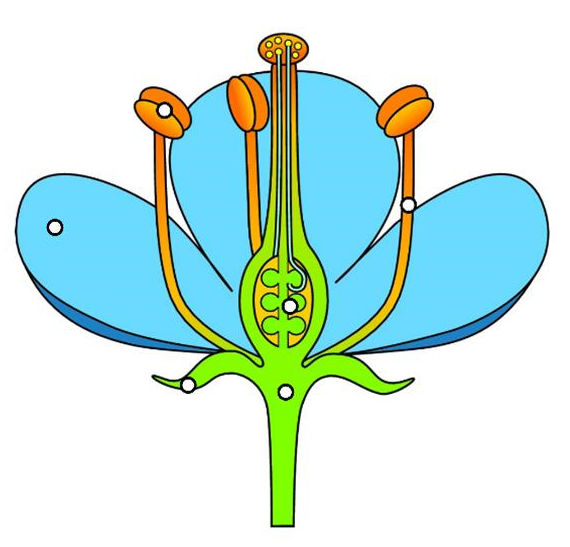 